Presseinformation»Lieblingsplätze Rheinhessen kulinarisch« von Susanne KronenbergMeßkirch, August 2020Urlaub für die Sinne
Susanne Kronenberg veröffentlicht Reiseführer zur kulinarischen Seite RheinhessensAm nordwestlichen Ende des Oberrheingrabens erstreckt sich auf 1.400 Quadratkilometern, zwischen Mainz, Worms, Alzey, Bingen und Ingelheim, die Region Rheinhessen. Durch ihr warmes und trockenes Klima ist sie besonders für ihren Wein- und Obstanbau bekannt. Zahlreiche Weingüter, Brauereien und landwirtschaftliche Betriebe beleben den Landstrich mit einer kulinarischen Vielfalt. Dies beweist Susanne Kronenberg in ihrem neuen Reiseführer »Lieblingsplätze Rheinhessen kulinarisch«. Darin präsentiert sie den LeserInnen genussvolle Sehenswürdigkeiten in Form von wahren Schlemmeroasen, urigen Straußwirtschaften und geselligen Weinfesten. Ob Weinfest mit Rheinblick, pflanzliche Gourmetküche, kostbare Kräuterschätze, familienfreundliche Cafés oder Sinnesfreuden im herrschaftlichen Park – Rheinhessen lädt zum Entdecken ein.Zum BuchRheinhessen bedeutet Genuss pur! Im größten Weinanbaugebiet Deutschlands heimsen Spitzenweingüter internationale Preise ein, Einheimische und Touristen sitzen in Straußwirtschaften gesellig zusammen und feiern gemeinsam Weinfeste. Doch auch neben Rebensaft und Äppelwoi lockt das „Land der tausend Hügel“ mit Gaumenfreuden: Der regionale Anbau überzeugt mit natürlichem Geschmack, innovative Köche mit feinsten Speisen, genussvolle Touren mit Leckereien in idyllischer Natur. Erkunden Sie kulinarische Plätze in einer über 2.000-jährigen Kulturlandschaft und entdecken Sie dabei Rheinhessen mit allen Sinnen.Die AutorinSusanne Kronenberg lebt als Autorin und Dozentin für kreatives Schreiben im Taunus. Als Schriftstellerin hat sie sich ihrer Wahlheimat und regionalen Themen verschrieben. Neben ihren Wiesbaden-Krimis rund um die Privatdetektivin Norma Tann erkundet sie gerne kulturelle und kulinarische Schätze. Das Schlemmerparadies Rheinhessen entdeckt sie mit allen Sinnen immer wieder aufs Neue.Lieblingsplätze Rheinhessen kulinarischSusanne Kronenberg192 SeitenEUR 18,00 [D] / EUR 18,50 [A]ISBN 978-3-8392-2611-7Erscheinungstermin: 12. August 2020Kontaktadresse: Gmeiner-Verlag GmbH Petra AsprionIm Ehnried 588605 MeßkirchTelefon: 07575/2095-153Fax: 07575/2095-29petra.asprion@gmeiner-verlag.dewww.gmeiner-verlag.deCover und Autorenfoto zum Download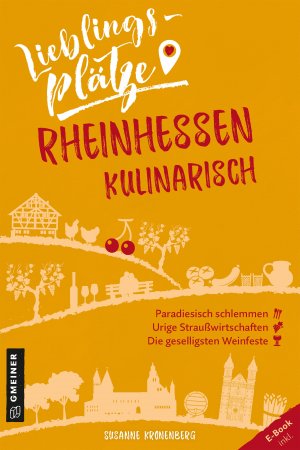 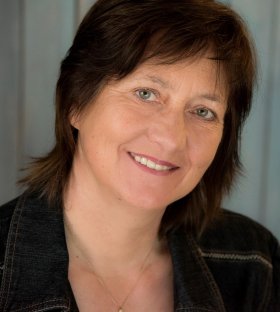 				© Fotostudio-Marlies, Bad CambergAnforderung von Rezensionsexemplaren:Susanne Kronenberg »Lieblingsplätze Rheinhessen kulinarisch«ISBN 978-3-8392-2611-7Absender:RedaktionAnsprechpartnerStraßeLand-PLZ OrtTelefon / TelefaxE-Mail